Ilustre Ayuntamiento de la Villa de Tórtoles de Esgueva 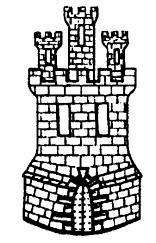 09312   Pza. Mayor, 1              Teléfono: 947      551723.        email tortolesdeesgueva@diputaciondeburgos.net  – Tórtoles de Esgueva (Burgos) ANUNCIOLa orden FYM/741/2021, de 14 de Junio, por la que se fija la época de peligro alto de incendios forestales en la Comunidad de Castilla y León; así se establece como peligro alto de incendios forestales en Castilla y León la comprendida entre el 1 de Julio y el 30 de Septiembre de 2.021.Se consideran actividades prohibidas durante todo el año en el monte y la franja de 400 metros que le rodea, tanto en la época de peligro bajo como alto de incendios forestales, las siguientes:LA QUEMA DE RASTROJOS.CON CARÁCTER GENERAL LA QUEMA DE MATORRAL, DE PASTOS, DE RESTOS AGRICOLAS O FORESTALES, DE OTROS RESOTOS DE VEGETACIÓN, EL CARBONEO Y LA DESTILACIÓN CON EQUIPOS PORTATILES (salvo excepciones).Con carácter general el lanzamiento de cohetes, globos o artefactos de cualquier clase que contengan fuego (salvo excepciones)Encender fuego en las áreas de descanso de la red de carreteras.Con carácter general hacer fogatas y hogueras (salvo excepciones)Tirar fósforos, colillas o cualquier material en ignición al suelo.La quema al aire libre de basureros, vertederos o cualquier acumulación de residuos de cualquier tipo.Arrojar fuera de los contenedores de basura, desechos o residuos que con el tiempo puedan resultar combustibles o susceptibles de provocar combustión: vidrios, plásticos, papeles, aerosoles, mecheros, etc.La acampada libre.Aparcar vehículos en los caminos, pistas forestales y cortafuegos de modo que supongan un impedimento al paso de los vehículos del operativo de lucha contra los incendios forestales.LO QUE SE INFORMA PARA SU MAS ESTRICTO CUMPLIMIENTO.Tórtoles de Esgueva, a 23 de Junio de 2021.-				EL ALCALDE,		   Fdo.  Fernando  Delgado Esteban.